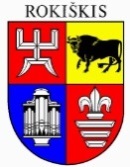 ROKIŠKIO RAJONO SAVIVALDYBĖS TARYBASPRENDIMASDĖL ROKIŠKIO RAJONO SAVIVALDYBĖS bendruomeninių ORGANIZACIJŲ TARYBOS SUDĖTIES PATVIRTINIMO 2022 m. birželio 23 d. Nr. TS-RokiškisVadovaudamasi Lietuvos Respublikos vietos savivaldos įstatymo 16 straipsnio 4 dalimi  ir Lietuvos Respublikos bendruomeninių organizacijų plėtros įstatymo 8 straipsnio 1 dalimi, Rokiškio rajono savivaldybės tarybos 2019 m. birželio 28 d. sprendimu Nr. TS-172 patvirtintų Rokiškio rajono savivaldybės bendruomeninių organizacijų tarybos nuostatų 8 punktu, Rokiškio rajono savivaldybės taryba n u s p r e n d ž i a:Patvirtinti Rokiškio rajono savivaldybės bendruomeninių organizacijų tarybos sudėtį:Daiva Bliudžiuvienė – Juodupės miestelio bendruomenės atstovė;Jolita Braukylienė – Kamajų bendruomenės atstovė;Diana Guzienė – Švietimo ir sporto skyriaus vyriausioji specialistė;Jolanta Jasiūnienė – Žemės ūkio skyriaus vedėja;Gediminas Kriovė – jaunimo reikalų koordinatorius (vyr. specialistas);Laima Samuilovienė – asociacijos Panemunėlio kraštas atstovė;Agnė Šapokaitė – Skemų kaimo bendruomenės atstovė;Svetlana Šerepkienė – Kazliškio kaimo bendruomenės atstovė; Birutė Šlikienė – tarpinstitucinio bendradarbiavimo koordinatorė (vyr. specialistė);Lina Zolubienė – Kamajų seniūnijos seniūnė.Sprendimas (potvarkis, įsakymas) per vieną mėnesį gali būti skundžiamas Regionų apygardos administraciniam teismui, skundą (prašymą) paduodant bet kuriuose šio teismo rūmuose, Lietuvos Respublikos administracinių bylų teisenos įstatymo nustatyta tvarka.Savivaldybės meras                            			                            Ramūnas GodeliauskasDalia JanulienėRokiškio rajono savivaldybės tarybaiSPRENDIMO PROJEKTO ,,DĖL ROKIŠKIO RAJONO SAVIVALDYBĖS BENDRUOMENINIŲ ORGANIZACIJŲ TARYBOS SUDĖTIES PATVIRTINIMO“ AIŠKINAMASIS RAŠTAS	Sprendimo projekto tikslas ir uždaviniai.	Patvirtinti Rokiškio rajono savivaldybės bendruomeninių organizacijų tarybos sudėtį.	Šiuo metu esantis teisinis reglamentavimas.Sprendimo projektas parengtas vadovaujantis Lietuvos Respublikos bendruomeninių organizacijų plėtros 2018 m. gruodžio 13 d. įstatymu Nr. XIII-1774, Lietuvos Respublikos vietos savivaldos įstatymu ir Rokiškio  rajono savivaldybės tarybos 2019 m. birželio 28 d. sprendimu Nr. TS-172 patvirtintų Rokiškio rajono savivaldybės bendruomeninių organizacijų tarybos nuostatais.Lietuvos Respublikos bendruomeninių organizacijų plėtros įstatymo 8 straipsnis, reglamentuoja Savivaldybės bendruomeninių organizacijų tarybos sudarymą, kuriame nurodyta, kad Savivaldybės bendruomeninių organizacijų taryba sudaroma savivaldybės tarybos sprendimu laikantis šio principo: ne daugiau kaip 1/2 šios tarybos narių sudaro savivaldybės institucijų ir įstaigų atstovai ir ne mažiau kaip 1/2 tarybos narių sudaro bendruomeninių organizacijų, veikiančių savivaldybės teritorijoje, atstovai. Savivaldybės bendruomeninių organizacijų tarybos kadencijos trukmė yra 3 metai. Savivaldybės bendruomeninių organizacijų tarybos sudėtį ir nuostatus tvirtina savivaldybės taryba.Sprendimo projekto esmė.Savivaldybės bendruomeninių organizacijų taryba – visuomeniniais pagrindais veikianti kolegiali patariamoji institucija, nustatyta tvarka sudaroma iš savivaldybės institucijų ir įstaigų atstovų bei bendruomeninių organizacijų (asociacijų, kurios steigėjai ir nariai yra gyvenamosios vietovės bendruomenės gyventojai, įgyvendinantys viešuosius interesus) deleguotų atstovų, laikantis pariteto principo.	Savivaldybės bendruomeninių organizacijų tarybos, patvirtintos Rokiškio  rajono savivaldybės tarybos 2019 m. birželio 28 d. sprendimu Nr. TS-172, trejų metų kadencija baigiasi 2022-06-27, todėl reikia patvirtinti tarybos sudėtį naujai. Vadovaujantis patvirtintų Rokiškio rajono savivaldybės bendruomeninių organizacijų tarybos nuostatų 5 punktu, minėtos tarybos sudėtį tvirtina, keičia ir pildo savivaldybės taryba.	Iš bendruomeninių organizacijų buvo gauti šeši kandidatų pasiūlymai. 2022 m. birželio 9 d. kviestas BO susirinkimas dėl kandidatų delegavimo neįvyko, buvo organizuota apklausa 2022-06-10, daugiausiai balsų gavo ir į BOT deleguojami penki atstovai:Daiva Bliudžiuvienė – Juodupės miestelio bendruomenės atstovė,Jolita Braukylienė – Kamajų bendruomenės atstovė,Laima Samuilovienė – asociacijos Panemunėlio kraštas atstovė,Agnė Šapokaitė – Skemų kaimo bendruomenės atstovė,Svetlana Šerepkienė – Kazliškio kaimo bendruomenės atstovė.Rokiškio rajono savivaldybės administracijos direktorius deleguoja iš savivaldybės administracijos ir (ar) savivaldybės institucijų ir įstaigų 5 atstovus:Diana Guzienė – Švietimo ir sporto skyriaus vyriausioji specialistė,Jolanta Jasiūnienė – Žemės ūkio skyriaus vedėja,Gediminas Kriovė – jaunimo reikalų koordinatorius (vyr. specialistas),   Birutė Šlikienė – tarpinstitucinio bendradarbiavimo koordinatorė,Lina Zolubienė – Kamajų seniūnijos seniūnė.	Finansavimo šaltiniai – nereikalingi.	Galimos pasekmės, priėmus siūlomą tarybos sprendimo projektą: 	teigiamos – bus įgyvendintas privalomas teisės aktas; 	neigiamos - neigiamų pasekmių nenumatoma.	Suderinamumas su Lietuvos Respublikos galiojančiais teisės norminiais aktais. Projektas neprieštarauja galiojantiems teisės aktams.	Antikorupcinis vertinimas. Teisės akte nenumatoma reguliuoti visuomeninių santykių, susijusių su LR korupcijos prevencijos įstatymo 8 straipsnio 1 dalyje numatytais veiksniais, todėl teisės aktas nevertintinas antikorupciniu požiūriu. Rokiškio rajono savivaldybės administracijos Kaimiškosios seniūnijos seniūnė                                                                                    Dalia Janulienė 